V класВХ. № РД-17-.................................. / ....................... 2023 г.  ДО ДИРЕКТОРАНА СРЕДНО УЧИЛИЩЕ „ЕПИСКОП КОНСТАНТИН ПРЕСЛАВСКИ” – БУРГАСЗ А Я В Л Е Н И Е ОТНОСНО ДЕЙНОСТИ, СВЪРЗАНИ С ОБРАЗОВАТЕЛНИЯ ПРОЦЕС НА УЧЕНИКА/УЧЕНИЧКАТА ……………………………………………………………………………………(име, презиме и фамилия на ученика/ученичката)ЗА УЧЕБНАТА 2023/2024 ГОДИНАУВАЖАЕМИ ГОСПОДИН ДИРЕКТОР,Във връзка с дейности, свързани с образователния процес на сина ми/ дъщеря ми през учебната 2023/2024 година, изразявам съгласието си:За следните предмети, включени по училищния учебен план на паралелката, съобразени със Стратегията за развитие на училището:V „а“ клас – интегриран учебен предмет като ЗУЧ – Изменение на климата и миграции; ИУЧ/ФУЧ -Втори чужд език;V „б“ / „в“ клас – ИУЧ – Втори чужд език и ФУЧ – Дигитални науки и уеб-програмиране;V „г“ клас – ИУЧ – Втори чужд език и ФУЧ – Дигитални науки и уеб-програмиране;За следните видове спортни дейности, включени в задължителния учебен час по спортни дейности, съгласно възможностите на училището: индивидуални спортове (лека атлетика, плуване, тенис на маса), колективни спортове (футбол, баскетбол, волейбол).Родител/ настойник: .....................................................			/име, фамилия, подпис/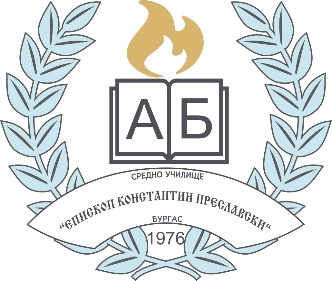 СРЕДНО УЧИЛИЩЕ „ЕПИСКОП КОНСТАНТИН ПРЕСЛАВСКИ“ – БУРГАС8010 Бургас,  ж.к. „П. Р. Славейков” до бл.44   Директор: 056 860905; Канцелария: 056 860906;   E-mail: info-200229@еdu.mon.bg;   Web: www.preslavski.org8010 Бургас,  ж.к. „П. Р. Славейков” до бл.44   Директор: 056 860905; Канцелария: 056 860906;   E-mail: info-200229@еdu.mon.bg;   Web: www.preslavski.org